ΓΛΥΚΑ ΜΟΥ ΠΑΙΔΙΑ,ΠΟΛΥ ΚΑΛΗ ΑΝΑΓΝΩΣΗ ΣΤΟ ΚΕΙΜΕΝΑΚΙ!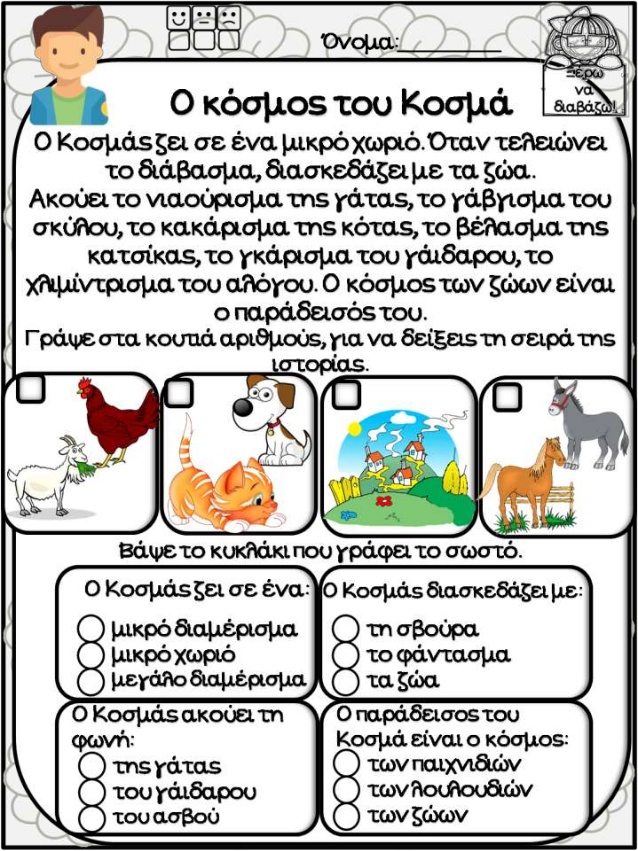 